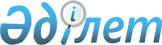 О внесении изменения в решение областного маслихата от 17 июля 2013 года № 143 "О Правилах подготовки и проведения отопительного сезона в Актюбинской области"Решение маслихата Актюбинской области от 15 августа 2018 года № 319. Зарегистрировано Департаментом юстиции Актюбинской области 25 августа 2018 года № 5945
      В соответствии с подпунктом 4-1) пункта 1 статьи 6 Закона Республики Казахстан от 23 января 2001 года "О местном государственном управлении и самоуправлении в Республике Казахстан" и статьей 26 Закона Республики Казахстан от 6 апреля 2016 года "О правовых актах", Актюбинский областной маслихат РЕШИЛ:
      1. Внести в решение областного маслихата от 17 июля 2013 года № 143 "О Правилах подготовки и проведения отопительного сезона в Актюбинской области" (зарегистрированное в Реестре государственной регистрации нормативных правовых актов за № 3621, опубликованное 6 августа 2013 года в газетах "Ақтөбе" и "Актюбинский вестник"), следующее изменение:
      в пункте 1 Правил подготовки и проведения отопительного сезона в Актюбинской области, утвержденных указанным решением, слова "постановления Правительства Республики Казахстан от 7 декабря 2000 года № 1822 "Об утверждении нормативных правовых актов в области электроэнергетики"," исключить.
      2. Настоящее решение вводится в действие по истечении десяти календарных дней после дня его первого официального опубликования.
					© 2012. РГП на ПХВ «Институт законодательства и правовой информации Республики Казахстан» Министерства юстиции Республики Казахстан
				
      Председатель сессии 
областного маслихата 

Г. ЛАТЫПОВ

      Секретарь областного маслихата 

С. КАЛДЫГУЛОВА
